МБДОУ - детский сад № 176, ИНН 6672277484  Административно-территориальная единица:  г.Екатеринбург, Октябрьский  районРезультаты независимой оценки качества условий осуществления образовательной деятельностиОбщее количество опрошенных составляет - 141 чел. – родителей/ законных представителей получателей услуг.В ходе проведенной независимой оценки качества условий осуществления образовательной деятельности были получены следующие результаты:Интегральное значение в части показателей, характеризующих критерий «Открытость и доступность информации об образовательной организации», составляет 93,9 баллав том числе по показателям:		соответствие информации о деятельности образовательной организации, размещенной на общедоступных информационных ресурсах, ее содержанию и порядку (форме), установленным законодательными и иными нормативными правовыми актами Российской Федерации - 85 балланаличие на официальном сайте образовательной организации информации о дистанционных способах обратной связи и взаимодействия с получателями услуг и их функционирование - 100 балладоля получателей услуг, удовлетворенных открытостью, полнотой и доступностью информации о деятельности образовательной организации, размещенной на информационных стендах в помещении организации, на официальном сайте организации в сети «Интернет») - 96 баллаИнтегральное значение в части показателей, характеризующих критерий «Комфортность условий предоставления услуг», составляет 85,5 баллав том числе по показателям:		обеспечение в образовательной организации комфортных условий для предоставления услуг - 80 балладоля получателей услуг, удовлетворенных комфортностью предоставления услуг образовательной организацией - 91 баллаИнтегральное значение в части показателей, характеризующих критерий «Доступность услуг для инвалидов», составляет 58,1 баллав том числе по показателям:		оборудование помещений образовательной организации и прилегающей к ней территории с учетом доступности для инвалидов - 0 балловобеспечение в образовательной организации условий доступности, позволяющих инвалидам получать услуги наравне с другими - 80 балловдоля получателей услуг, удовлетворенных доступностью услуг для инвалидов - 87 баллаИнтегральное значение в части показателей, характеризующих критерий «Доброжелательность, вежливость работников организации», составляет 99 баллав том числе по показателям:		доля получателей услуг, удовлетворенных доброжелательностью, вежливостью работников образовательной организации, обеспечивающих первичный контакт и информирование получателя услуги при непосредственном обращении в образовательную организацию - 99 балладоля получателей услуг, удовлетворенных доброжелательностью, вежливостью работников образовательной организации, обеспечивающих непосредственное оказание услуги при обращении в образовательную организацию - 99 балладоля получателей услуг, удовлетворенных доброжелательностью, вежливостью работников образовательной организации при использовании дистанционных форм взаимодействия - 99 баллаИнтегральное значение в части показателей, характеризующих критерий «Удовлетворенность условиями оказания услуг», составляет 97,8 баллав том числе по показателям:		доля получателей услуг, которые готовы рекомендовать образовательную организацию родственникам и знакомым (могли бы ее рекомендовать, если бы была возможность выбора образовательной организации) - 98 балладоля получателей услуг, удовлетворенных организационными условиями  - 97 баллаДоля получателей услуг, удовлетворенных в целом условиями оказания услуг в образовательной организации  - 98 баллаВыводные положения:Расчет итогового значения интегрального показателя качества условий оказания образовательной деятельности произведен по формуле:		Sn =∑Kmn/5, где:Sn  –  показатель оценки качества n-ой организации;Кmn – значения критериев оценки в n-ой организацииПоказатель оценки качества по образовательной организации составляет 86,86 балла.В целом по образовательной организации удовлетворенность получателей образовательных услуг качеством условий осуществления образовательной деятельности соответствует оценке «ОТЛИЧНО».Основные недостатки образовательной организации, указанные получателями услуг:Замечания и предложения были высказаны 14,9% получателей услугоснащение и зонирование детских площадок для прогулок - 5%график работы - 29%проблемы питания - 24%состояние, ремонт и модернизация здания в целом и отдельных его элементов - 10%мебель (ремонт, замена, недостаток) - 10%узкопрофильные специалисты - логопеды, психологи - 10%охрана, видеонаблюдение, доступ в организацию - 5%наличие парковски - 10%медицинское обслуживание - 5%качество работы персонала (вежливость, индивидуальный подход, невыполнение прямых обязанностей) - 5%туалеты (ремонт, оснащение) - 5%нет спален - 10%Рекомендации для образовательной организации:Привести в соответствие с нормативно-правовыми актами стенды образовательной организации, в частности, разместить на стенде:свидетельства о государственной аккредитации (с приложениями)Привести в соответствие с нормативно-правовыми актами официальный сайт организации, в частности, разместить на сайте:информацию о методических и иных документах, разработанных образовательной организацией для обеспечения образовательного процессаинформацию о ФГОС и об образовательных стандартах с приложением их копий (при наличии). Допускается вместо копий ФГОС и образовательных стандартов размещать гиперссылки на соответствующие документы на сайте Минобрнауки Россииинформацию о материально-техническом обеспечении образовательной деятельностиинформацию об обеспечении доступа в здания образовательной организации инвалидов и лиц с ограниченными возможностями здоровьяинформацию об условиях охраны здоровья обучающихся, в том числе инвалидов и лиц с ограниченными возможностями здоровьяинформацию о доступе к информационным системам и информационно-телекоммуникационным сетям, в том числе приспособленным для использования инвалидами и лицами с ограниченными возможностями здоровьяинформацию о наличии специальных технических средств обучения коллективного и индивидуального пользования для инвалидов и лиц с ограниченными возможностями здоровьяинформацию о поступлении финансовых и материальных средств и об их расходовании по итогам финансового годаинформацию о количестве вакантных мест для приема (перевода) по каждой образовательной программе (на места, финансируемые за счет бюджетных ассигнований, по договорам об образовании за счет средств ФЛ и/ или ЮЛ)Поддерживать актуальность информации о дистанционных способах обратной связи и взаимодействия на официальном сайте образовательной организации и их функционированиераздел Часто задаваемые вопросыУсилить  работу по популяризации официального сайта bus.gov.ru на официальном сайте образовательной организации, разместив на официальном сайте:в разделе 'Независимая оценка качества условий оказания услуг' планов и отчетов по итогам НОК в 2019 годубанер с приглашением оставить отзыв на официальном сайте bus.gov.ru (на главной странице официального сайта образовательной организации)Улучшить условия комфортности оказания услуг, обеспечив:наличие и доступность питьевой водыПовысить уровень доступности услуг для инвалидов, обеспечив:наличие оборудованных входных групп пандусами (подъемными платформами)наличие выделенных стоянок для автотранспортных средств инвалидовналичие адаптированных лифтов, поручней, расширенных дверных проемовналичие сменных кресел-колясокналичие специально оборудованных санитарно-гигиенических помещений в образовательной организацииУлучшить условия доступности, позволяющие инвалидам получать услуги наравне с другими, обеспечив:дублирование для инвалидов по слуху и зрению звуковой и зрительной информациипредоставление инвалидам по слуху (слуху и зрению) услуг сурдопереводчика (тифлосурдопереводчика)Продолжить работу по повышению доброжелательности и вежливости работниковПродолжить работу по повышению уровня удовлетворенности условиями оказания услуг, позволяющем рекомендовать организациюПродолжить работу по повышению уровня удовлетворенности организационными условиями оказания услугУТВЕРЖДАЮ:Заказчик:Министерство образования и молодежной политики Свердловской области _____________/______________/м.п.СОГЛАСОВАНО:Исполнитель:ООО «АС-Холдинг»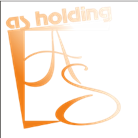 ___________/ Соколова Л.Ю./м.п.